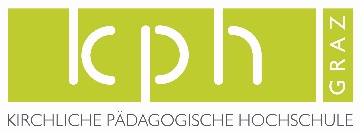 Bewerbung Hinweis 1: ZIELGRUPPEDas Bachelorstudium Elementarpädagogik wendet sich an im Dienst stehende Pädagoginnen und Pädagogen im Bereich von Kinderbildungs- und -betreuungseinrichtungen für die Altersgruppe der Kinder von 0 – 6 Jahren unter besonderer Berücksichtigung des Anforderungsprofils von Personen in der Funktion der Leitung von elementaren Kinderbildungs- und -betreuungseinrichtungen bzw. von Personen, die sich für eine solche interessieren.Hinweis 2: ANMELDUNGDie Bewerbung für einen Studienplatz im gewünschten Studienangebot ist per Mail an elementar@kphgraz.atvon 01. Mai bis 31. Mai 2019 möglich. Hinweis 3: ERFORDERLICHE NACHWEISE UND UNTERLAGENFür eine vollständige Bewerbung ist die Übermittlung des Scans des digital ausgefüllten und unterschriebenen Formulars „Anmeldung“, des Scans des Abschlusszeugnisses der Berufsausbildung (BAKIP, BAfEP, Kolleg),einer Dienstzeitbestätigung gemäß Zulassungsbedingungen, einer Bestätigung der Ausübung der Leitungsfunktion einer elementarpädagogischen Kinderbildungs- und -betreuungseinrichtung oder einer Dienstzeitbestätigung einer mindestens vierjährigen Berufs-praxis in einer Kinderbildungs- und -betreuungseinrichtungsowie eines Motivationsschreibens, adressiert an das Institut für Primarstufe, Elementarpädagogik & Inklusion, Lange Gasse 2, 8010 Graz,an die Mailadresse elementar@kphgraz.at erforderlich.Hinweis 4: Reihungskriterium DATUM DER ANMELDUNGFür die Reihung der Bewerbungen zählt das Eingangsdatum ab 1.Mai 2019 bei elementar@kphgraz.at. Im Dienst stehende Leiterinnen und Leiter einer Kinderbildungs- und -betreuungseinrichtung werden vor Kindergartenpädagoginnen und -pädagogen mit Interesse an einer Leitungsfunktion und einer mindestens vierjährigen einschlägigen Berufspraxis gereiht. Voraussetzung für eine Reihung als Bewerbung ist die Vollständigkeit der für die Anmeldung zu übermittelnden Unterlagen. Unvollständige Bewerbungen können nicht berücksichtigt werden.Hinweis 5: Verwaltungssystem PH-ONLINE der KPH GrazFür die Studienorganisation ist ein aktives PH-Online-Konto an der KPH Graz erforderlich. Danke für Ihre Rückmeldung dazu – bitte kreuzen Sie das Zutreffende an!   Ja, ich besitze ein aktives PH-Online-Konto an der KPH Graz.  Nein, ich besitze keinen aktiven PH-Online-Zugang an der KPH Graz.Hinweis 6: DatenschutzDie Verwendung aller von den StudienwerberInnen bekanntgegebenen Daten dient ausschließlich dem Bewerbungsverfahren. Sollte keine Aufnahme zum Studium erfolgen, werden die Daten gelöscht.Für Fragen und Anliegen erreichen Sie uns unter: elementar@kphgraz.atAnmeldungIch bewerbe mich um einen Studienplatz an der Kirchlichen Pädagogischen Hochschule Graz für das Studienangebot Bachelorstudium Elementarpädagogik mit Beginn im WS 2019/20 und habe die Hinweise zur Kenntnis genommen. Dieses Studium wird in Kooperation mit der Pädagogischen Hochschule Steiermark durchgeführt. Doppelanmeldungen an beiden Hochschulen sind nicht zulässig und bleiben bei der Fixplatzvergabe unberücksichtigt.DatenblattIch bestätige die Richtigkeit der Angaben. Im Falle von Veränderungen übermittle ich mit Bekanntwerden eine aktualisierte Version des Datenblattes an elementar@kphgraz.at.Weiters habe ich die persönlichen Daten auf meiner Visitenkarte im Verwaltungssystem PH-Online der Kirchlichen Pädagogischen Hochschule Graz geprüft und bestätige, dass diese aktuell sind und ich für die Datenpflege meiner persönlichen Daten stets Sorge trage. Wenn ich noch kein PH-Online-Konto innehabe, stimme ich zu, dass im Falle des Erhalts eines Fixplatzes für das Bachelorstudium Elementarpädagogik ein solches für mich zentral durch das Institut freigeschalten wird und ich darüber per E-Mail informiert werde.Persönliche Daten:Persönliche Daten:Persönliche Daten:VornameFamilien-/-ZunameFamilien-/-ZunameGeburtsdatum  Matrikelnummer  StaatsbürgerschaftStaatsbürgerschaftAkad.GradSV Nummer (xxxx ttmmjj)Aktuelle Wohnadresse: Straße/HausnummerAktuelle Wohnadresse: Straße/HausnummerPLZ/OrtTelefonnummer/ Handynummerpersönliche E-Mail-Adressepersönliche E-Mail-AdresseAusbildungsdaten und berufliche Daten: Ausbildungsdaten und berufliche Daten: Reifeprüfung/Diplomprüfung:Schule (BAKIP, BAfEP, Kolleg)DatumOrtZusätzliche Ausbildungen/Befähigungen:Titel, Institution, Datum und Ort des Abschlusszeugnisses, Dauer bzw. UmfangAbsolvierte Studien/Hochschullehrgänge/ Lehrgänge:Titel, Institution, Datum und Ort des Abschlusszeugnisses, Umfang (ECTS-Credits)Aktuelle Dienststelle:TrägerschaftNameAdresseTelefonnummerMailadresseAngaben zur Leitungsfunktion:DauerBeschreibung (Anzahl der Gruppen, Organisationsform)Name der InstitutionOrtAngaben zu den Dienstjahren in der jeweiligen Kinderbildungs- und BetreuungsinstitutionenDauerNameOrtAnmerkungen:Datum:Ort:Unterschrift: